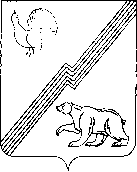 Муниципальное образование - городской округ город ЮгорскАдминистрация города ЮгорскаДепартамент жилищно-коммунального и строительного комплексаИНН 8622012310, КПП 862201001ул. Механизаторов, д. 22, г. Югорск, 628260Ханты-Мансийский автономный округ-Югра,Тюменская обл.,Тел. 7-17-42, тел./ факс (34675) 7-30-81E-mail: kjk@ugorsk.ru ____________________________  №________________на № ______________ от _________________________ИзвещениеО внесении изменений в извещение о проведении открытого аукциона в электронной форме №0187300005812000532 и документацию об открытом аукционе в электронной форме №0187300005812000532 на право заключения муниципального контракта на выполнение строительно-монтажных работ по установке узлов учета тепловой энергии на котельных установках в городе Югорске.Департамент жилищно-коммунального и строительного комплекса администрации города Югорска вносит изменения в извещение о проведении открытого аукциона в электронной форме и документацию об открытом аукционе в электронной форме №0187300005812000532 на право заключения муниципального контракта на выполнение строительно-монтажных работ по установке узлов учета тепловой энергии на котельных установках в городе Югорске.Изменения в извещение о проведении открытого аукциона в электронной форме№0187300005812000532:Пункт 7. слова: «не позднее 10 часов 00 минут «09» октября 2012 года» заменить словами «не позднее 10 часов 00 минут «19» октября 2012 года».Пункт 8. слова: «11 октября  2012 года» заменить словами «23 октября  2012 года».Пункт 9. слова: «15 октября 2012 года» заменить словами «26 октября 2012 года».Изменения в часть I «Сведения о проводимом открытом аукционе в электронной форме» документации об открытом аукционе в электронной форме:Пункт 7 «Срок выполнения работ» слова : «окончание работ: до 1 марта 2013 года» заменить слова «окончание работ: до 1 января 2013 года».Пункт 15. слова: «не позднее 10 часов 00 минут «09» октября 2012 года» заменить словами «не позднее 10 часов 00 минут «19» октября 2012 года».Пункт 16. слова: «11 октября  2012 года» заменить словами «23 октября  2012 года».Пункт 17. слова: «15 октября 2012 года» заменить словами «26 октября 2012 года».Пункт 20. слова: «Требуется в размере 0,5% от начальной (максимальной) цены контракта» заменить словами «Требуется в размере 5% от начальной (максимальной) цены контракта».Пункт 21. слова: «Сумма обеспечения заявки на участие в аукционе предусмотрена в следующем размере - 150 341 (сто пятьдесят тысяч триста сорок один) рубль 70 копеек» заменить словами «Сумма обеспечения заявки на участие в аукционе предусмотрена в следующем размере – 1 503 417 (один миллион пятьсот три тысячи четыреста семнадцать) рублей».Пункт 24.  слова «Не требуется» заменить словами « Требуется».Пункт 25. Дополнить словами «30% от начальной (максимальной) цены контракта, в размере: 9 020 502  (девять миллионов двадцать тысяч пятьсот два) рубля.Срок предоставления: до подписания муниципального контракта.Обеспечение исполнения обязательств по муниципальному контракту может быть представлено в виде безотзывной банковской гарантии, выданной банком или иной кредитной организацией или передачи заказчику в залог денежных средств, в том числе в форме вклада (депозита), в размере обеспечения исполнения контракта, установленном документацией об открытом аукционе в электронной форме. Способ обеспечения исполнения муниципального контракта определяется Участником аукциона, с которым заключается контракт, самостоятельно. Если победителем аукциона или участником аукциона, с которым заключается контракт, является бюджетное учреждение, предоставления обеспечения исполнения контракта не требуется.а)  Банковская гарантия: Банковская гарантия должна соответствовать требованиям, установленным Гражданским кодексом Российской Федерации, а также иным требованиям, установленных  законодательством Российской Федерации. Бенефициаром в банковской гарантии должен быть указан Заказчик, Принципалом  – Исполнитель, Гарантом – банк или иная кредитная организация, выдавшие банковскую гарантию. (Кредитная организация – юридическое лицо, которое для извлечения прибыли как основной цели своей деятельности на основании специального разрешения (лицензии) централизованного банка Российской Федерации  (Банка России) имеет право осуществлять банковские операции, предусмотренные Федеральным законом от 02.12.1990 № 395-1 «О банках и банковской деятельности»). Банковская гарантия должна содержать указание на контракт путем указания Сторон контракта, названия предмета контракта и ссылки на основании заключения контракта (протокол проведения открытого аукциона). Банковская гарантия должна быть безотзывной. Сумма банковской гарантии должна быть не менее суммы указанной в «Части I. Сведения о проводимом открытом аукционе в электронной форме» документации об аукционе и должна быть выражена в российских рублях. Банковская гарантия вступает в силу с момента подписания контракта. Срок действия банковской гарантии должен на один месяц превышать установленный контрактом срок исполнения обязательств Принципалом по контракту. В банковской гарантии прямо должно быть предусмотрено безусловное право Заказчика на истребование суммы банковской гарантии полностью или частично в случае неисполнения Поставщиком (Подрядчиком, Исполнителем) своих обязательств по муниципальному контракту в предусмотренные сроки, с ненадлежащим качеством, либо с нарушением иных условий контракта, в том числе при расторжении контракта по соглашению сторон. При этом должно быть предусмотрено, что для истребования суммы обеспечения Заказчик направляет в банк только письменное требование с приложением документов, свидетельствующих о неисполнении Принципалом обязательств по контракту и оригинал банковской гарантии. Сумма обеспечения исполнения настоящего Контракта, указанная в  Банковской гарантии, подлежит выплате Заказчику в любом случае неисполнения или ненадлежащего исполнения Принципалом обязательств по Контракту. Размер суммы, подлежащей выплаты, определяется размером убытков Заказчика, возникших в результате неисполнения принципалом обязательств по контракту, в том числе размером неосвоенного аванса, размером неустойки  и иных штрафных санкций, исчисленных в соответствии с условиями контракта, и в других случаях в соответствии с положениями законодательства.Платеж по банковской гарантии должен быть осуществлен Гарантом в течение 5 рабочих дней после письменного обращения Бенефициара.В банковской гарантии не должно быть условий или требований, противоречащих вышеизложенному, или делающих вышеизложенное неисполнимым. Банковская гарантия должна соответствовать нормам Гражданского законодательства. В случае, если предоставленная банковская гарантия в качестве обеспечения исполнения контракта, не отвечает вышеизложенным требованиям, предоставленная банковская гарантия не будут приниматься в качестве обеспечения исполнения контракта.Банковская гарантия должна быть выдана банком или иной кредитной организацией, имеющими действующие лицензии Банка России и о которых достоверно известно, что они не являются убыточными, банкротами, не находятся под внешним управлением или их лицензия не приостановлена полностью или частично. В случае выполнении работ  по муниципальному контракту за переделами установленных контрактом сроков, срок действия банковской гарантии также должен быть продлен. Порядок пролонгации сроков действия Банковской гарантии исполнения Контракта или предоставления новой гарантии должен соответствовать условиям контракта.Принадлежащее Бенефициару по банковской гарантии право требования к Гаранту не может быть передано другому лицу. Основания прекращения банковской гарантии должны соответствовать статье  378 Гражданского кодекса, перечень в которой исчерпывающий.Банковская гарантия может быть предъявлена Гаранту для выплаты суммы обеспечения исполнения контракта по решению Бенефициара  в случае неисполнения Принципалом своих обязательств по контракту. б)  Денежные средства, в том числе в форме вклада (депозита): Порядок внесения в залог денежных средств, в том числе в форме вклада (депозита) осуществляется безналичным расчетом по реквизитам, указанным в пункте 26 настоящей документации об аукционе.Денежные средства, вносимые в обеспечение исполнения контракта, должны быть перечислены в размере на счет, указанным в «Части I. Сведения о проводимом открытом аукционе в электронной форме» документации об аукционе. Назначение платежа «Залог на обеспечение исполнения контракта на, НДС не облагается». Факт внесения денежных средств в обеспечение исполнения контракта подтверждается платежным поручением с отметкой банка об оплате. Денежные средства возвращаются Подрядчику (Поставщику, Исполнителю) Заказчиком при условии надлежащего исполнения первым всех своих обязательств по контракту в течение 30 (десяти) банковских дней со дня получения Заказчиком соответствующего письменного требования Исполнителем. Денежные средства возвращаются на банковский счет, указанный Подрядчиком (Поставщиком, Исполнителем)  в этом письменном требовании». Пункт 26. Дополнить словами «Реквизиты: Департамент финансов администрации города Югорска. Расчетный счет № 40302810000060000005 ОАО Ханты-Мансийский банк г. Ханты -Мансийск, БИК 047162740, к/с 30101810100000000740, ИНН/КПП 8622002865/862201001.Назначение платежа: л/с ДЖКиСК №070060000 «Обеспечение исполнения муниципального контракта по открытому аукциону в электронной форме №_____ выполнение строительно-монтажных работ по установке узлов учета тепловой энергии на котельных установках в городе Югорске».2.10. Пункт 26. Дополнить словами «В полном объеме».Изменения в часть II «Техническое задание»: Слова «окончание работ: до 1 марта 2013 года» заменить словами «окончание работ: до 1 января 2013 года».Изменения в часть III «Проект муниципального контракта»:Раздел 1 «Предмет» дополнить словами « пункт 1.5.По настоящему контракту Подрядчиком  обеспечено исполнение обязательства в виде _____________________________ № _________   от _____________. Размер обеспечения исполнения обязательств по контракту составляет  9 020 502  (девять миллионов двадцать тысяч пятьсот два) рубля». Раздел 3 «Срок выполнения работ» слова: «окончание работ:  до  1 марта 2013 года» заменить словами «окончание работ:  до  1 января 2013 года».Заместитель главы администрации -директор ДЖКиСК                                                                                                         В.К.БандуринИсполнитель: главный специалист ПАОСкороходова Людмила Сабитовнателефон 7-43-03